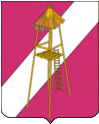 СОВЕТ  СЕРГИЕВСКОГО СЕЛЬСКОГО ПОСЕЛЕНИЯКОРЕНОВСКОГО  РАЙОНАРЕШЕНИЕ28 августа 2015 года                                                                                        №  59   			                       ст.СергиевскаяО принятии в муниципальную собственность администрации Сергиевского сельского поселения Кореновского района имущества, переданного муниципальным  образованием Кореновский район на безвозмездной основе  В соответствии со статьями 14, 50 Федерального закона от 06 октября 2003 года № 131-ФЗ «Об общих принципах организации местного самоуправления в Российской Федерации»,  уставом Сергиевского сельского поселения Кореновского района, Положением о порядке владения, пользования и распоряжения муниципальным имуществом Сергиевского сельского поселения Кореновского района, утвержденным решением Совета Сергиевского сельского поселения Кореновского района                                   от 13 декабря 2010 года № 89 (изменениями от 27.11.2013 № 264), Совет Сергиевского сельского поселения Кореновского района р е ш и л: 1. Дать согласие администрации Сергиевского сельского поселения Кореновского района принять в собственность имущество, переданное муниципальным образованием Кореновский район на безвозмездной основе, указанное в приложении к настоящему решению.2.  Контроль за выполнением настоящего решения возложить комиссию по финансово-бюджетной и экономической политике, налогам и сборам, землепользованию и землеустройству  Совета Сергиевского сельского поселения Кореновского района (Заблоцкая). 3. Решение вступает в силу со дня его официального обнародования.Глава Сергиевского сельского поселения   Кореновского района                                                                       С.А.БасеевпереченьИмущества, передаваемого муниципальным образованием Кореновский район  на безвозмездной основеГлава Сергиевского сельского поселения Кореновского района   	       	С.А.Басеев        ПРИЛОЖЕНИЕк решению Совета Сергиевского сельского поселения Кореновского районаот  28.08.2015 года № 59№ п/пНаименование имуществаКол-во Сумма1.Сирена-С-40236020,00Итого236020,00